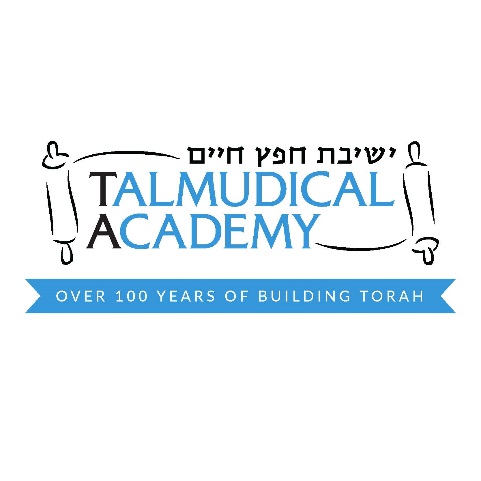  Thurs., Aug 29	6th Grade First Day	9:00 a.m. (Daven before arrival/5:15 dismissal)Tues., Sept. 3	Opening day 6th, 7th, 8th Grades 9:00 a.m. arrival Dismissal 5:15 p.m. 	ALL YEARFri., Sept 6		Dismissal 2:10 p.m. ALL YEAR Sun., Sept 8		Dismissal 12:00 p.m. ALL YEARMon., Sept 9		Parent Orientation 7:00 p.m. 			4:15 p.m. Dismissal Tues. Sept 24 	7th Grade Parent Bar Mitzvah Meeting 8:00-9:15 PMSun.., Sept. 29		Erev Rosh Hashana-No SessionMon., Sept 30		Rosh Hashana-No SessionTues., Oct 1		Rosh Hashana-No SessionWed., Oct 2	Tzom Gedaliah  1:00 PM DismissalTues. Oct 8	Erev Yom Kippur- No SessionWed. Oct 9	Yom Kippur – No sessionThurs. Oct 10	Regular start time Sun.-Wed. Oct 13-23	Sukkos Vacation-No SessionThurs., Oct. 24	Classes Resume Mon.-Sun. Nov. 4-10 	Sign Up for Parent/Teacher ConferencesTues. Nov 12 	MS/HS Conferences 3:00-9:30 PM	12:00 PM DismissalSun Nov. 24	Off Day – No SessionThur., Nov 28	Sunday Schedule 12:00 DismissalFri., Nov. 29	Sunday Schedule 12:00 DismissalMon.-Thurs., Dec. 23-26	Chanukah 4:20 pm. DismissalFri.-Mon., Dec. 27- 30	Chanukah Break-No SessionTues. Jan 7		Asara B’Teves 1:10 DismissalWed., Jan 15	Professional Development 3:45 Dismissal 	Thurs.-Fri. Jan 30-Feb.4	Mid-Winter Break-No SessionSun.-Tues., Feb. 2-4	Mid-Winter Break-No SessionTues.-Mon Feb. 4-10	Sign Up for Parent/Teacher ConferencesWed. Feb. 12	MS/HS Conferences4:00-9:30 PM	1:00 PM DismissalSun., Feb. 16	7th Grade Parent Bar Mitzva Dinner 6:30 PMSat., March. 7		Pre-Purim Mesiba 8:00 PM Mon. March 9		Taanis Esther 12:00 PM				DismissalTues. - Wed., March 10-11	Purim-No Session Sun. March 29		Regular SessionsSun..-Sun. April 5-19	Pesach Vacation-No SessionMon., April 20	Classes Resume Sun., May 17	Off Day-No SessionMon., May 25	Memorial Day – 12:00 PM Dismissal Thurs. May 28	Erev Shavuos – 12:00 PM DismissalFri. - Sun. May 29-31	Shavuos – No SessionSun., June 14	Off Day – No Session Tues., June 16	8th Grade Dessert Reception 7:30 PMThurs., June 18	Last Day of School – 12:00 PM Dismissal June 30      	First Day of 1st  Session (Tentative)July 22    	Last Day of 1st   Session   (Tentative)July 23    	First Day of 2nd  Session (Tentative)August 14     	Last Day of 2nd  Session  (TentativMiddle School Calendar5779/5780  -  2019/2020                                                          AUGUST                                                                         2019                                                                         SEPTEMBER                                                                   2019                                                                     OCTOBER                                                                      2019                                                                   NOVEMBER                                                                  2019DECEMBER                                                                    2019JANUARY                                                                        2020   FEBRUARY                                                                      2020MARCH                                                                          2020APRIL                                                                              2020MAY                                                                                2020JUNE                                                                              2020July/August – Camp Chofetz Chaim                         2020          